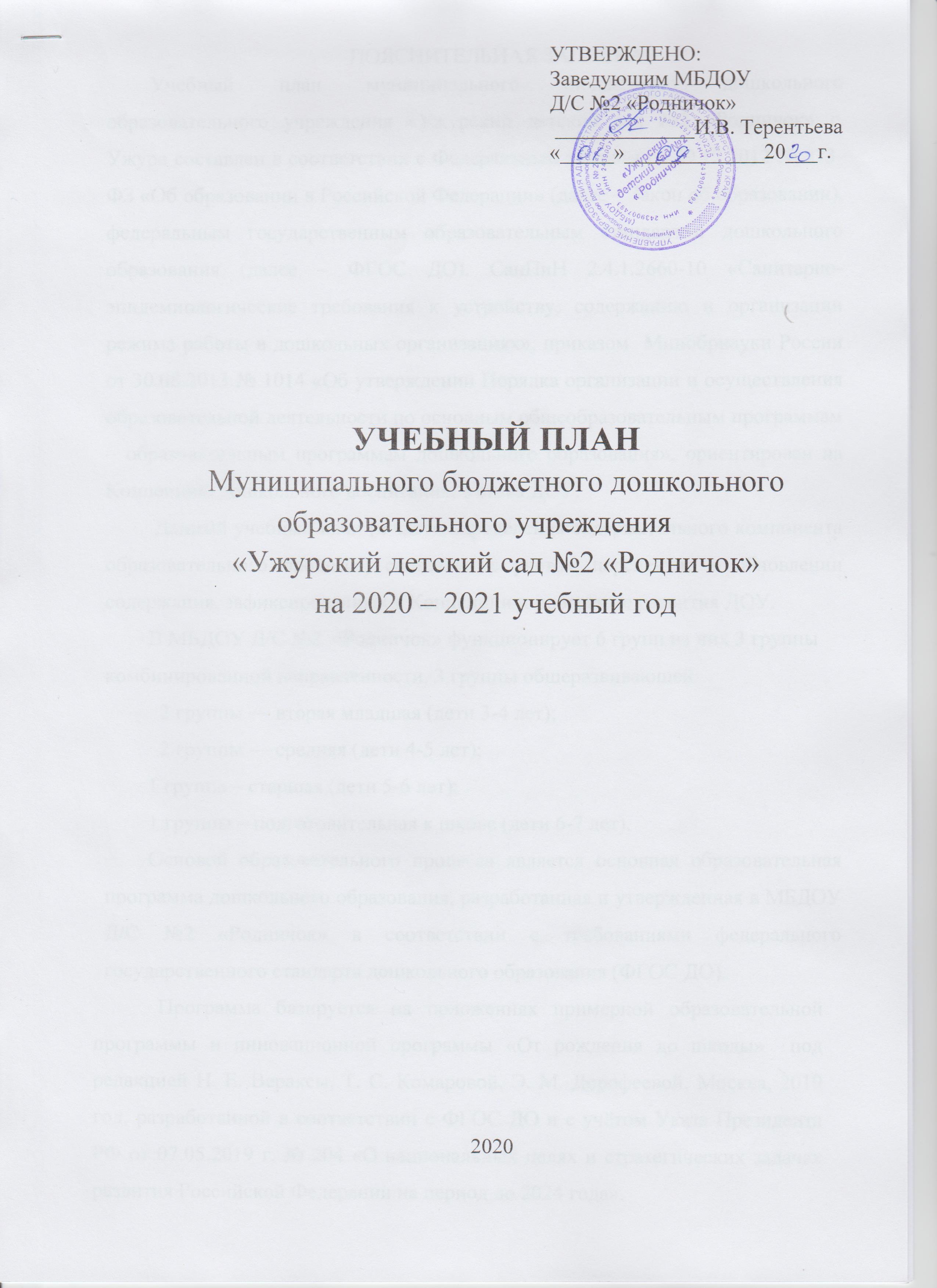 ПОЯСНИТЕЛЬНАЯ ЗАПИСКАУчебный план муниципального бюджетного дошкольного образовательного учреждения «Ужурский детский сад №2 «Родничок» г. Ужура составлен в соответствии с Федеральным законом от 29.12.2012 № 273-ФЗ «Об образовании в Российской Федерации» (далее – Закон об образовании), федеральным государственным образовательным стандартом дошкольного образования (далее – ФГОС ДО), СанПиН 2.4.1.2660-10 «Санитарно-эпидемиологические требования к устройству, содержанию и организации режима работы в дошкольных организациях», приказом  Минобрнауки России от 30.08.2013 № 1014 «Об утверждении Порядка организации и осуществления образовательной деятельности по основным общеобразовательным программам – образовательным программам дошкольного образования», ориентирован на Концепцию дошкольного воспитания, Устава ДОУ. Данный учебный план (в части определения содержательного компонента образовательного процесса) составлен с учетом перспектив в обновлении содержания, зафиксированных в Концепции и программе развития ДОУ.В МБДОУ Д/С №2  «Родничок» функционирует 6 групп из них 3 группы комбинированной направленности, 3 группы общеразвивающей:	2 группы — вторая младшая (дети 3-4 лет);	2 группы — средняя (дети 4-5 лет);        1 группа – старшая (дети 5-6 лет);1 группы – подготовительная к школе (дети 6-7 лет).Основой образовательного процесса является основная образовательная программа дошкольного образования, разработанная и утвержденная в МБДОУ Д/С №2 «Родничок» в соответствии с требованиями федерального государственного стандарта дошкольного образования (ФГОС ДО). Программа базируется на положениях примерной образовательной программы и инновационной программы «От рождения до школы»  под редакцией Н. Е. Вераксы, Т. С. Комаровой, Э. М. Дорофеевой, Москва, 2019 год, разработанной в соответствии с ФГОС ДО и с учётом Указа Президента РФ от 07.05.2019 г. № 204 «О национальных целях и стратегических задачах развития Российской Федерации на период до 2024 года». и направлена на решение следующих задач:- охраны и укрепления физического и психического здоровья детей, в том числе их эмоционального благополучия;- обеспечения равных возможностей для полноценного развития каждого ребенка в период дошкольного детства независимо от места жительства, пола, нации, языка, социального статуса, психофизиологических и других особенностей (в том числе ограниченных возможностей здоровья);- обеспечения преемственности целей, задач и содержания образования, реализуемых в рамках образовательных программ различных уровней (далее — преемственность основных образовательных программ дошкольного и начального общего образования);- создания благоприятных условий развития детей в соответствии с их возрастными и индивидуальными особенностями и склонностями, развития способностей и творческого потенциала каждого ребенка как субъекта отношений с самим собой, другими детьми, взрослыми и миром;- объединения обучения и воспитания в целостный образовательный процесс на основе духовно-нравственных и социокультурных ценностей и принятых в обществе правил и норм поведения в интересах человека, семьи, общества;- формирования общей культуры личности детей, в том числе ценностей здорового образа жизни, развития их социальных, нравственных, эстетических, интеллектуальных, физических качеств, инициативности, самостоятельности и ответственности ребенка, формирования предпосылок учебной деятельности;- обеспечения вариативности и разнообразия содержания Программ и организационных форм дошкольного образования, возможности формирования Программ различной направленности с учетом образовательных потребностей, способностей и состояния здоровья детей;- формирования социокультурной среды, соответствующей возрастным, индивидуальным, психологическим и физиологическим особенностям детей;- обеспечения психолого-педагогической поддержки семьи и повышения компетентности родителей (законных представителей) в вопросах развития и образования, охраны и укрепления здоровья детей.Содержание программы предусматривает постепенный переход от развития элементарных представлений об объекте до установления связей и зависимых отношений между предметами и явлениями; формирует способы познания (сенсорный анализ, построение наглядных моделей и пр.). Программа обеспечивает развитие способности к самостоятельной интеллектуальной деятельности, поддерживает интерес к экспериментированию, способствует сохранению и поддержке индивидуальности ребенка, развитию его индивидуальных особенностей и творческого потенциала как субъекта отношений с людьми, миром и самим собой. Образовательная программа дошкольного образования МБДОУ реализуется в течение всего времени пребывания детей в ДОУ.В дни школьных каникул для воспитанников МБДОУ организуются тематические недели: «Неделя спорта», «неделя театра»- непосредственно-образовательная деятельность не проводится, а проводятся спортивные и подвижные игры, спортивные праздники, театрализованные представления.Во время летних каникул – увеличивается продолжительность прогулки, проводятся подвижные и спортивные игры, развлечения, викторины, дидактические игры, тематические праздники.Содержание образовательной программы дошкольного образования МБДОУ охватывает следующие направления развития и образования детей (образовательные области):- социально-коммуникативное развитие (социализация, развитие общения, нравственное воспитание; ребенок в семье и сообществе, патриотическое воспитание; самообслуживание, самостоятельность, трудовое воспитание; формирование основ безопасности);- познавательное развитие (развитие познавательно-исследовательской деятельности, формирование элементарных математических представлений, ознакомление с социокультурными ценностями, ознакомление с миром природы);- речевое развитие (развитие речи, художественная литература);- художественно-эстетическое развитие (приобщение к искусству, изобразительная деятельность, конструктивно-модельная деятельность, музыкально-художественная деятельность);- физическое развитие (формирование начальных представлений о ЗОЖ, физическая культура).Организационной основой реализации образовательной программы является комплексно-тематическое планирование, направленное на интеграцию образовательных областей.Примерное комплексно-тематическое планирование по основной образовательной программе МБДОУ Д/С №2 «Родничок»  на 2020-2021 уч.г. Подготовительная группаСтаршая группаСредняя группаII младшая группаОбразовательный процесс в МБДОУ Д/С №2 «Родничок» осуществляется в режиме 5-дневной рабочей недели, 10,5-часового пребывания детей.Максимально допустимый объем недельной образовательной нагрузки на воспитанников соответствует нормам СанПиН 2.4.1.3049-13 «Санитарно-эпидемиологические требования к устройству, содержанию и организации режима работы дошкольных образовательных организаций» от 29.05.2013г.Продолжительность непрерывной непосредственно образовательной деятельности: для детей 3-4 лет – не более 15 минут, для детей 4-5 лет – не более 20 минут, для детей 5-6 лет – не более 25 минут, для детей 6-7 лет – не более 30 минут.Общее количество непосредственно образовательной деятельности в неделю:Вторая младшая группа (3-4 года) – 11 часов;Средняя группа (4-5 лет) – 12 часов;Старшая группа (5-6 лет) – 15 часов;Подготовительная к школе группа (6-7 лет) – 17 часов.Занятия по дополнительному образованию (студии, кружки, секции и т. п.)  проводят:- для детей 5-го года жизни - не чаще 2 раз в неделю продолжительностью не более 25 минут;- для детей 6-го года жизни - не чаще 2 раз в неделю продолжительностью не более 25 минут;- для детей 7-го года жизни - не чаще 3 раз в неделю продолжительностью не более 30 минут.Учебный год начинается 1 сентября и заканчивается 31 мая.Планирование образовательной деятельности с воспитанниками 3-7 лет по пятидневной неделеПЛАНИРОВАНИЕ ДЕТСКОЙ АКТИВНОСТИ (КРУЖКОВАЯ ДЕЯТЕЛЬНОСТЬ)периодТема неделиСентябрьСентябрь1 неделяМониторинг2 неделяМониторинг3 неделяМой дом (мебель, бытовая техника)4 неделяМоя родословнаяОктябрьОктябрь1 неделяОсень в произведениях писателей и художников2 неделяПутешествие в хлебную страну3 неделяВитамины из кладовой природы4 неделяНаши лесные друзья5 неделяПтицы вокруг насНоябрьНоябрь1 неделяВ единстве наша сила (национальности нашей страны)2 неделяВсё о своем здоровье3 неделяЧеловек-часть природы4 неделяМама милая моя!ДекабрьДекабрь1 неделяТранспорт2 неделяБезопасность на дороге3 неделяМоя родина Россия4 неделяВолшебница зима5 неделяНовый год у воротЯнварьЯнварь1 неделяПраздничные дни2 неделяНародные праздники3 неделяНародные промыслы4 неделяПутешествие вокруг светаФевральФевраль1 неделяСпорт2 неделяОсновы безопасности жизнедеятельности3 неделяДень защитника Отечества (мужские профессии)4 неделяПауки, черепахи, змеиМартМарт1 неделяМеждународный женский день (женские профессии)2 неделяВот прошли морозы и весна настала3 неделяНеделя детской книги4 неделяЗдравствуй, сказка!АпрельАпрель1 неделяВеселые денёчки2 неделяЗемля и её соседи3 неделяСиний цвет земли4 неделяМониторинг5 неделяМониторингМайМай1 неделяЯ помню, я горжусь2 неделяМир цветов и насекомых3 неделяСегодня дошколята, завтра школьники4 неделяДо свидания, детский сад!ПериодТема неделиСентябрьСентябрь1 неделяМониторинг2 неделяМониторинг3 неделя«Мой любимы детский сад». Профессии детского сада4 неделяМоя родословная5 неделяОсень, осень в гости просимОктябрьОктябрь1 неделяУдивительное путешествие хлебной корки2 неделяСобираем урожай3 неделяКладовая леса (Грибы, ягоды)4 неделяПтицы вокруг насНоябрьНоябрь1 неделяНеделя здоровья2 неделяМы Россияне!3 неделяЖивотный мир Земли4 неделяМама-милая моя!ДекабрьДекабрь1 неделяДомашние помощники (Электроприборы, посуда)2 неделяВолшебница зима3 неделяНовогодние хлопоты4 неделяПраздник Новый годЯнварьЯнварь1 неделяПраздничные дни2 неделяНародные праздники3 неделяГород мастеров (Народные промыслы)4 неделяТакая разная одежда и обувьФевральФевраль1 неделяМоё здоровье (Человек, тело)2 неделя Твоя безопасность3 неделяРастительный мир Земли4 неделяДень защитника Отечества (Мужские профессии)МартМарт1 неделя«Вот прошли морозы и весна настала»2 неделяМамин праздник (Женские профессии)3 неделяНеделя детской книги4 неделяТеатрАпрельАпрель1 неделяВесёлые денёчки2 неделя«В траве сидел кузнечик» (Насекомые)3 неделяДень космонавтики4 неделяВодный мир Земли5 неделя«Самолет - хорошо, пароход - хорошо, а метрополитен - лучше»МайМай1 неделяЯ помню, я горжусь2 неделяСкоро лето к нам придет3 неделяМониторинг4 неделяМониторингПериодТема неделиСентябрьСентябрь1 неделяМониторинг2 неделяМониторинг3 неделя«Любимый детский сад» Кто работает в детском саду?4 неделяМоя семья. «Уважаем, почитаем»ОктябрьОктябрь1 неделяВо саду ли, в огороде.2 неделяКладовая леса.3 неделяЗолотая осень. Деревья, кустарники.4 неделяПтицы. (зимующие, перелетные)5 неделяДомашние животные.НоябрьНоябрь1 неделяНеделя здоровья.2 неделяМой город по особому мне дорог.3 неделяЛес. Обитатели леса (дикие животные)4 неделяПусть всегда будем мама.ДекабрьДекабрь1 неделяПредметы вокруг нас (Мебель, посуда, инструменты)2 неделяЗимушка-зима3 неделяЗимние забавы4 неделяВ декабре, в декабре все деревья в серебре (Фабрика Деда Мороза)5 неделя Новый год у ворот.ЯнварьЯнварь1 неделяНародные праздники(Рождество, колядки)2 неделяГород мастеров (Народные промыслы)3 неделяОдежда, обувь, головные уборыФевраль1 неделяВ гостях у мойдодыра (гигиена)2 неделяОБЖ (основы безопасности жизнедеятельности)3 неделяДень защитника отечества. Мужские профессии.4 неделяНеделя детской книжкиМарт1 неделяВесна-красна2 неделя8 марта. Женские профессии.3 неделяМир цветов4 неделяНеделя театраАпрель1 неделяВеселые денечки2 неделяКосмос3 неделяНасекомые4 неделяВодоемы, рыбы5 неделяТранспорт.ПДДМай1 неделяДень победы2 неделяСкоро леток нам придет3 неделяМониторинг4 неделяМониторингПериодТема неделиСентябрьСентябрь1 неделяАдаптация2 неделяАдаптация3 неделяНаш детский сад. Игрушки в нашей группе4 неделяМоя семья, город, край, РодинаОктябрьОктябрь1 неделяТы мой друг и я твой друг2 неделяОсень, осень в гости просим3 неделяВо саду ли в огороде (овощи, фрукты)4 неделяПерелетные птицы5 неделяДикие и домашние животныеНоябрьНоябрь1 неделяВ гостях у доктора Айболита (здоровье, гигиена)2 неделяПДД3 неделяПосуда4 неделяМебельДекабрьДекабрь1 неделяНародная игрушка2 неделяОдежда, обувь3 неделяНаши помощники (электрические приборы, безопасность)4 неделяЗимушка – зима!5 неделяНовый год у воротЯнварьЯнварь1 неделяПраздничные дни2 неделяИнструменты (что из чего и для чего)3 неделяТранспорт (безопасность)4 неделя Познай мир (безопасность)ФевральФевраль1 неделяРусский фольклор2 неделяНеделя детской книги3 неделяПрофессии наших родителей4 неделяДень защитника ОтечестваМартМарт1 неделяВ гости к нам пришла весна2 неделяМамин день3 неделяВ гостях у сказки4 неделяДень театраАпрельАпрель1 неделяПрилет птиц2 неделяЖивотные весной3 неделяМы космонавты4 неделяДень земли5 неделяОбитатели водоемовМайМай1 неделяСпасибо деду за Победу!2 неделяЛес – наш друг (безопасность в лесу)3 неделяМониторинг4 неделяМониторинг№ п/пВиды деятельности2-ая мл.группаСредняя группаСтаршая группаПодготовительная группа№ п/пВиды деятельностив нед.в нед.в нед.в нед.ОРГАНИЗОВАННАЯ ОБРАЗОВАТЕЛЬНАЯ ДЕЯТЕЛЬНОСТЬОРГАНИЗОВАННАЯ ОБРАЗОВАТЕЛЬНАЯ ДЕЯТЕЛЬНОСТЬОРГАНИЗОВАННАЯ ОБРАЗОВАТЕЛЬНАЯ ДЕЯТЕЛЬНОСТЬОРГАНИЗОВАННАЯ ОБРАЗОВАТЕЛЬНАЯ ДЕЯТЕЛЬНОСТЬОРГАНИЗОВАННАЯ ОБРАЗОВАТЕЛЬНАЯ ДЕЯТЕЛЬНОСТЬ1Физическая культура3333в помещении2222на прогулке11112Познавательное развитие3334Формирование элем.-ных математических представлений1112Ознакомление с окружающим миром0,50,50,50,5Приобщение к социокультурными ценностями0,50,50,50,5Развитие познавательно-исследовательской деятельности (вариатив)0,50,50,50,5Конструирование, робототехника0,50,50,50,53Речевое развитие1122Развитие речи0,50,511Основы грамотности0,50,5114Художественно-эстетическое развитие4455Рисование0,750,7511Лепка0,50,50,50,5Аппликация0,50,50,50,5Нетрадиционное рисование (вариатив)0,250,2511Музыкально-художественная деятельность2222ИТОГО11111314ОБРАЗОВАТЕЛЬНАЯ ДЕЯТЕЛЬНОСТЬ В ХОДЕ РЕЖИМНЫХ МОМЕНТОВОБРАЗОВАТЕЛЬНАЯ ДЕЯТЕЛЬНОСТЬ В ХОДЕ РЕЖИМНЫХ МОМЕНТОВОБРАЗОВАТЕЛЬНАЯ ДЕЯТЕЛЬНОСТЬ В ХОДЕ РЕЖИМНЫХ МОМЕНТОВОБРАЗОВАТЕЛЬНАЯ ДЕЯТЕЛЬНОСТЬ В ХОДЕ РЕЖИМНЫХ МОМЕНТОВОБРАЗОВАТЕЛЬНАЯ ДЕЯТЕЛЬНОСТЬ В ХОДЕ РЕЖИМНЫХ МОМЕНТОВ2-ая мл.группаСредняя группаСтаршая группаПодготовительная группа5Социально-коммуникативное развитие(вариатив)ежедневноежедневноежедневноежедневноУтренняя гимнастикаежедневноежедневноежедневноежедневноКомплекс закаливающих процедурежедневноежедневноежедневноежедневноГигиенические процедурыежедневноежедневноежедневноежедневноЧтение художественной литературыежедневноежедневноежедневноежедневноДежурстваежедневноежедневноежедневноежедневноПрогулкиежедневноежедневноежедневноежедневноДетская активностьСредняя группаСредняя группаСтаршая группаПодготовительная группаСамостоятельная игра /кружок1 раз в неделю «Гениальные математики»1 раз в неделю «Построй свою историю»2 раза в неделю «Мир неизведанного»2 раза в неделю «Академия мультиков»